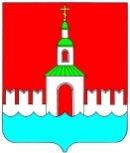 АДМИНИСТРАЦИЯ ЮРЬЕВЕЦКОГО МУНИЦИПАЛЬНОГО РАЙОНА ИВАНОВСКОЙ ОБЛАСТИПОСТАНОВЛЕНИЕОт 24.12.2021 №441  г. Юрьевец Об утверждении Программы профилактики рисков причинения вреда (ущерба) охраняемым законом ценностям при осуществлении муниципального контроля за исполнением единой теплоснабжающей организацией обязательств по строительству, реконструкции и (или) модернизации объектов теплоснабжения на территории Юрьевецкого муниципального района Ивановской областина 2022 год(В редакции от 31.01.2022 №24, от 01.03.2022 №51)В исполнение статьи 44 Федерального закона от 31 июля 2020г.                 № 248-ФЗ «О государственном контроле (надзоре) и муниципальном контроле в Российской Федерации», в соответствии с Правилами разработки и утверждения контрольными (надзорными) органами программы профилактики рисков причинения вреда (ущерба) охраняемым законом ценностям, утвержденными постановлением Правительства Российской Федерации от 25 июня 2021г. № 990, администрация Юрьевецкого муниципального районаПОСТАНОВЛЯЕТ:       1.	  Утвердить прилагаемую Программу профилактики рисков  причинения вреда (ущерба) охраняемым законом ценностям при осуществлении муниципального контроля за исполнением единой теплоснабжающей организацией обязательств по строительству, реконструкции и (или) модернизации объектов теплоснабжения на территории Юрьевецкого муниципального района Ивановской области на 2022 год (Прилагается).       2.  Настоящее постановление вступает в силу с 01 января 2022 года.       3.  Обнародовать настоящее постановление в соответствии с ч.10 ст. 8 Устава Юрьевецкого муниципального района и разместить на официальном сайте администрации Юрьевецкого муниципального района.       4. Контроль исполнения настоящего постановления возложить начальника управления муниципального контроля, по делам ГОЧС и мобилизационной подготовке Д.М. ГалкинаГлава Юрьевецкогомуниципального района                                                         С.В. ЖубаркинПриложение к постановлению Администрации Юрьевецкого муниципального района От 24.12.2021 №441(В редакции от 31.01.2022 №24, от 01.03.2022 №51)Программа профилактики рисков причинения вреда (ущерба) охраняемым законом ценностям при осуществлении муниципального контроля за исполнением единой теплоснабжающей организацией обязательств по строительству, реконструкции и (или) модернизации объектов теплоснабжения на территории Юрьевецкого муниципального района Ивановской областина 2022 годI. Общие положения1. Настоящая Программа профилактики рисков причинения вреда (ущерба) охраняемым законом ценностям при осуществлении муниципального контроля за исполнением единой теплоснабжающей организацией обязательств по строительству, реконструкции и (или) модернизации объектов теплоснабжения на территории Юрьевецкого муниципального района Ивановской области на 2022 год (далее - Программа) разработана в целях  стимулирования добросовестного соблюдения обязательных требований контролируемым лицом, устранения условий, причин и факторов, способных привести к нарушениям обязательных требований и (или) причинению вреда (ущерба) охраняемым законом ценностям в отношении единой теплоснабжающей организацией, а также создание условий для доведения обязательных требований до контролируемого лица, повышение информированности о способах их соблюдения.2. Программа разработана в соответствии с:- Федеральным законом от 31.07.2020 №248-ФЗ «О государственном контроле (надзоре) и муниципальном контроле в Российской Федерации» (далее- Федеральный закон №248-ФЗ);- Федеральным законом от 31.07.2020 №247-ФЗ «Об обязательных требованиях в Российской Федерации»;- постановлением Правительства Российской Федерации от 25.06.2021            №990 «Об утверждении Правил разработки и утверждения контрольными (надзорными) органами программы профилактики рисков причинения вреда (ущерба) охраняемым законом ценностям».3. Срок реализации Программы - 2022 год.II. Анализ текущего состояния осуществления муниципального контроля за исполнением единой теплоснабжающей организацией обязательств по строительству, реконструкции и (или) модернизации объектов теплоснабжения, описание текущего развития профилактической деятельности, характеристика проблем, на решение которых направлена Программа4. Предметом муниципального контроля являются:1) соблюдение контролируемыми лицами обязательных требований, установленных нормативными правовыми актами;2) соблюдение (реализация) требований, содержащихся в разрешительных документах;3) соблюдение требований документов, исполнение которых является необходимым в соответствии с законодательством Российской Федерации;4) исполнение решений, принимаемых по результатам контрольных (надзорных) мероприятийПредметом муниципального контроля за исполнением единой теплоснабжающей организацией обязательств по строительству, реконструкции и (или) модернизации объектов теплоснабжения является соблюдение единой теплоснабжающей организацией в процессе реализации мероприятий по строительству, реконструкции и (или) модернизации объектов теплоснабжения на территории Юрьевецкого муниципального района Ивановской области необходимых для развития, обеспечения надежности и энергетической эффективности системы теплоснабжения и определенных для нее в схеме теплоснабжения, требований Федерального закона от 27.07.2010 № 190-ФЗ «О теплоснабжении» и принятых в соответствии с ним иных нормативных правовых актов, в том числе соответствие таких реализуемых мероприятий схеме теплоснабжения.5. Объектами муниципального контроля являются:а) деятельность, действия (бездействие) единой теплоснабжающей организации (далее также – контролируемое лицо) по исполнению обязательств, в рамках которых должны соблюдаться обязательные требования, указанные в части 3 статьи 23.7 Федерального закона от 27.07.2010 № 190-ФЗ «О теплоснабжении», согласно которой единая теплоснабжающая организация обязана реализовывать мероприятия по строительству, реконструкции и (или) модернизации объектов теплоснабжения, необходимых для развития, повышения надежности и энергетической эффективности системы теплоснабжения, определенные для нее в схеме теплоснабжения в соответствии с перечнем и сроками, указанными в схеме теплоснабжения;б) результаты деятельности единой теплоснабжающей организации, в том числе продукция (товары), работы и услуги, к которым предъявляются обязательные требования, указанные в части 3 статьи 23.7 Федерального закона от 27.07.2010 № 190-ФЗ «О теплоснабжении»;в) здания, помещения, сооружения, линейные объекты, территории, включая водные, земельные и лесные участки, оборудование, устройства, предметы, материалы, транспортные средства, компоненты природной среды, природные и природно-антропогенные объекты, другие объекты, которыми единая теплоснабжающая организация владеет и (или) пользуется, компоненты природной среды, природные и природно-антропогенные объекты, не находящиеся во владении и (или) пользовании единой теплоснабжающей организации (далее – производственные объекты), к которым предъявляются обязательные требования, указанные в части 3 статьи 23.7 Федерального закона от 27.07.2010 № 190-ФЗ «О теплоснабжении».6. Под контролируемым лицом при осуществлении муниципального контроля понимаются организации, указанная в статье 31 Федерального закона №248-ФЗ, деятельность, действия или результаты деятельности которых либо производственные объекты, находящиеся во владении и (или) в пользовании которых, подлежат муниципальному контролю.7. Анализ текущего состояния осуществления муниципального контроля за исполнением единой теплоснабжающей организацией обязательств по строительству, реконструкции и (или) модернизации объектов теплоснабжения и описание текущего развития профилактической деятельности на данный момент не представляется возможным в связи с осуществление данного вида муниципального контроля с 01.12.2022г.8. Основными проблемами, на решение которых направлена Программа, являются: недостаточная информированность контролируемого лица об обязательных требованиях и способах их исполнения, а также низкая мотивация добросовестного соблюдения обязательных требований данным лицом.9. Муниципальный контроль осуществляется администрацией Юрьевецкого муниципального района Ивановской области, в лице управления муниципального контроля, по делам ГОЧС и мобилизационной подготовке (далее – контрольный  орган).10.Должностными лицами контрольного органа, уполномоченным осуществлять муниципальный контроль от имени администрации Юрьевецкого муниципального района, являются:1) Начальник управления муниципального контроля, по делам ГОЧС и мобилизационной подготовке администрации Юрьевецкого муниципального района;2) главный специалист управления муниципального контроля, по делам ГОЧС и мобилизационной подготовке администрации Юрьевецкого муниципального района.III. Цели и задачи реализации Программы11. Целями реализации Программы являются:1) стимулирование добросовестного соблюдения обязательных требований контролируемым лицом;2) устранение условий, причин и факторов, способных привести к нарушениям обязательных требований и (или) причинению вреда (ущерба) охраняемым законом ценностям в отношении единой теплоснабжающей организацией;3) создание условий для доведения обязательных требований до контролируемого лица, повышение информированности о способах их соблюдения.12. Задачами реализации Программы являются:1) выявление причин, факторов и условий, способствующих нарушению обязательных требований, разработка мероприятий, направленных на устранение нарушений обязательных требований в отношении единой теплоснабжающей организацией;2) повышение правосознания и правовой культуры юридических лиц в сфере строительства, реконструкции и (или) модернизации объектов теплоснабжения;3) приоритет реализации профилактических мероприятий, направленных на снижение риска причинения вреда (ущерба), по отношению к проведению контрольных (надзорных) мероприятий.IV. Перечень профилактических мероприятий, сроки (периодичность) их проведенияV. Показатели результативности и эффективности ПрограммыОсновным показателем результативности и эффективности реализации мероприятий программы профилактики является минимизация причинения вреда (ущерба) охраняемым законом ценностям.Для оценки результативности и эффективности реализации мероприятий программы профилактики применяются следующие показатели:№ п/пВид профилактического мероприятияСроки (периодичность) проведенияСроки (периодичность) проведенияПодразделение и (или) должностные лица, ответственные за реализацию профилактического мероприятияПодразделение и (или) должностные лица, ответственные за реализацию профилактического мероприятияПодразделение и (или) должностные лица, ответственные за реализацию профилактического мероприятия1233444Информирование ст. 46 Федерального закона №248-ФЗИнформирование ст. 46 Федерального закона №248-ФЗИнформирование ст. 46 Федерального закона №248-ФЗИнформирование ст. 46 Федерального закона №248-ФЗИнформирование ст. 46 Федерального закона №248-ФЗИнформирование ст. 46 Федерального закона №248-ФЗИнформирование ст. 46 Федерального закона №248-ФЗРазмещение  на официальном сайте администрации Юрьевецкого муниципального района http://yurevets.ru/  раздел «муниципальный контроль»  в сети «Интернет»  актуальной информации: Размещение  на официальном сайте администрации Юрьевецкого муниципального района http://yurevets.ru/  раздел «муниципальный контроль»  в сети «Интернет»  актуальной информации: Размещение  на официальном сайте администрации Юрьевецкого муниципального района http://yurevets.ru/  раздел «муниципальный контроль»  в сети «Интернет»  актуальной информации: Размещение  на официальном сайте администрации Юрьевецкого муниципального района http://yurevets.ru/  раздел «муниципальный контроль»  в сети «Интернет»  актуальной информации: Размещение  на официальном сайте администрации Юрьевецкого муниципального района http://yurevets.ru/  раздел «муниципальный контроль»  в сети «Интернет»  актуальной информации: Размещение  на официальном сайте администрации Юрьевецкого муниципального района http://yurevets.ru/  раздел «муниципальный контроль»  в сети «Интернет»  актуальной информации: Размещение  на официальном сайте администрации Юрьевецкого муниципального района http://yurevets.ru/  раздел «муниципальный контроль»  в сети «Интернет»  актуальной информации: 1.Размещение текстов нормативных правовых актов, регулирующих осуществление муниципального контроля Размещение текстов нормативных правовых актов, регулирующих осуществление муниципального контроля I квартал 2022 годаI квартал 2022 годаI квартал 2022 годаУправление  муниципального контроля, по делам ГОЧС и мобилизационной подготовке администрации Юрьевецкого муниципального района2.Сведения об изменениях, внесенных в нормативные правовые акты, регулирующие осуществление муниципального контроля, о сроках и порядке их вступления в силуСведения об изменениях, внесенных в нормативные правовые акты, регулирующие осуществление муниципального контроля, о сроках и порядке их вступления в силув течение 5 дней после внесений измененийв течение 5 дней после внесений измененийв течение 5 дней после внесений измененийУправление  муниципального контроля, по делам ГОЧС и мобилизационной подготовке администрации Юрьевецкого муниципального района3.Размещение перечня нормативных правовых актов с указанием структурных единиц этих актов, содержащих обязательные требования, оценка соблюдения которых является предметом контроля, а также информацию о мерах ответственности, применяемых при нарушении обязательных требований, с текстами в действующей редакцииРазмещение перечня нормативных правовых актов с указанием структурных единиц этих актов, содержащих обязательные требования, оценка соблюдения которых является предметом контроля, а также информацию о мерах ответственности, применяемых при нарушении обязательных требований, с текстами в действующей редакцииI квартал 2022 года; в течение 5 дней со дня внесения изменений I квартал 2022 года; в течение 5 дней со дня внесения изменений I квартал 2022 года; в течение 5 дней со дня внесения изменений Управление  муниципального контроля, по делам ГОЧС и мобилизационной подготовке администрации Юрьевецкого муниципального района4.Размещение руководства по соблюдению обязательных требованийРазмещение руководства по соблюдению обязательных требованийI квартал 2022 годаВ течение года поддерживать в актуальном состоянииI квартал 2022 годаВ течение года поддерживать в актуальном состоянииI квартал 2022 годаВ течение года поддерживать в актуальном состоянииУправление  муниципального контроля, по делам ГОЧС и мобилизационной подготовке администрации Юрьевецкого муниципального района5.Размещение исчерпывающего перечня сведений, которые могут запрашиваться контрольным (надзорным) органом у контролируемого лицаРазмещение исчерпывающего перечня сведений, которые могут запрашиваться контрольным (надзорным) органом у контролируемого лицаI квартал 2022 годаВ течение года поддерживать в актуальном состоянииI квартал 2022 годаВ течение года поддерживать в актуальном состоянииI квартал 2022 годаВ течение года поддерживать в актуальном состоянииУправление  муниципального контроля, по делам ГОЧС и мобилизационной подготовке администрации Юрьевецкого муниципального района7.Размещение сведений о способах получения консультаций по вопросам обязательных требованийРазмещение сведений о способах получения консультаций по вопросам обязательных требованийI квартал 2022 годаВ течение года поддерживать в актуальном состоянииI квартал 2022 годаВ течение года поддерживать в актуальном состоянииI квартал 2022 годаВ течение года поддерживать в актуальном состоянииУправление  муниципального контроля, по делам ГОЧС и мобилизационной подготовке администрации Юрьевецкого муниципального района8программа профилактики рисков причинения вреда (ущерба) охраняемым законом ценностямпрограмма профилактики рисков причинения вреда (ущерба) охраняемым законом ценностям.не позднее 1 октября 2022 г. (разработка);не позднее 20 декабря 2022 г.(утверждение)Размещение -  не позднее 1 октября 2022 г. (проект Программы для общественного обсуждения);в течение 5 дней со дня утверждения (утвержденной Программы).не позднее 1 октября 2022 г. (разработка);не позднее 20 декабря 2022 г.(утверждение)Размещение -  не позднее 1 октября 2022 г. (проект Программы для общественного обсуждения);в течение 5 дней со дня утверждения (утвержденной Программы).не позднее 1 октября 2022 г. (разработка);не позднее 20 декабря 2022 г.(утверждение)Размещение -  не позднее 1 октября 2022 г. (проект Программы для общественного обсуждения);в течение 5 дней со дня утверждения (утвержденной Программы)Управление  муниципального контроля, по делам ГОЧС и мобилизационной подготовке администрации Юрьевецкого муниципального района9доклады, содержащие результаты обобщения правоприменительной практики контрольного (надзорного) органа;доклады, содержащие результаты обобщения правоприменительной практики контрольного (надзорного) органа;в срок до 5 дней со дня утверждения доклада (не позднее 1 марта 2023)(с периодичностью, не реже одного раза в год)в срок до 5 дней со дня утверждения доклада (не позднее 1 марта 2023)(с периодичностью, не реже одного раза в год)в срок до 5 дней со дня утверждения доклада (не позднее 1 марта 2023)(с периодичностью, не реже одного раза в год)Управление  муниципального контроля, по делам ГОЧС и мобилизационной подготовке администрации Юрьевецкого муниципального района10Подготовка и размещение доклада о муниципальном контролеПодготовка и размещение доклада о муниципальном контролев срок до 5 дней со дня утверждения доклада (не позднее 15 марта 2023 г.)в срок до 5 дней со дня утверждения доклада (не позднее 15 марта 2023 г.)в срок до 5 дней со дня утверждения доклада (не позднее 15 марта 2023 г.)Управление  муниципального контроля, по делам ГОЧС и мобилизационной подготовке администрации Юрьевецкого муниципального районаКонсультированиест. 50 Федерального закона №248-ФЗКонсультированиест. 50 Федерального закона №248-ФЗКонсультированиест. 50 Федерального закона №248-ФЗКонсультированиест. 50 Федерального закона №248-ФЗКонсультированиест. 50 Федерального закона №248-ФЗКонсультированиест. 50 Федерального закона №248-ФЗКонсультированиест. 50 Федерального закона №248-ФЗ11.Разъяснения по вопросам, связанным с организацией и осуществлением муниципального контроля осуществляется по обращениям контролируемых лиц и их представителей без взимания платы в устной форме   по телефону,  на личном приеме, либо в ходе проведения профилактического или контрольного (надзорного) мероприятия с учетом ограничений, установленных ст.50  Федерального закона №248-ФЗ, по вопросам: 1) компетенция контрольного органа;2) организация и осуществление муниципального контроля;3) порядок осуществления профилактических, контрольных (надзорных) мероприятий, установленных Положением;4) применение мер ответственности за нарушение обязательных требований.Консультирование в письменной форме не осуществляется, за исключением случаев поступления от контролируемого лица (его представителя) запроса о предоставлении письменного ответа в порядке и сроки, установленные Федеральным законом от 02.05.2006 №59-ФЗ «О порядке рассмотрения обращений граждан Российской Федерации».Контрольный орган осуществляет учет консультирований в журнале учета профилактических мероприятий.Разъяснения по вопросам, связанным с организацией и осуществлением муниципального контроля осуществляется по обращениям контролируемых лиц и их представителей без взимания платы в устной форме   по телефону,  на личном приеме, либо в ходе проведения профилактического или контрольного (надзорного) мероприятия с учетом ограничений, установленных ст.50  Федерального закона №248-ФЗ, по вопросам: 1) компетенция контрольного органа;2) организация и осуществление муниципального контроля;3) порядок осуществления профилактических, контрольных (надзорных) мероприятий, установленных Положением;4) применение мер ответственности за нарушение обязательных требований.Консультирование в письменной форме не осуществляется, за исключением случаев поступления от контролируемого лица (его представителя) запроса о предоставлении письменного ответа в порядке и сроки, установленные Федеральным законом от 02.05.2006 №59-ФЗ «О порядке рассмотрения обращений граждан Российской Федерации».Контрольный орган осуществляет учет консультирований в журнале учета профилактических мероприятий.В устной форме  в течение 15 минут с момента поступления обращенияВ письменной форме  в сроки, установленные Федеральным законом от 02.05.2006 №59-ФЗ «О порядке рассмотрения обращений граждан Российской Федерации».В устной форме  в течение 15 минут с момента поступления обращенияВ письменной форме  в сроки, установленные Федеральным законом от 02.05.2006 №59-ФЗ «О порядке рассмотрения обращений граждан Российской Федерации».Управление  муниципального контроля, по делам ГОЧС и мобилизационной подготовке администрации Юрьевецкого муниципального районаУправление  муниципального контроля, по делам ГОЧС и мобилизационной подготовке администрации Юрьевецкого муниципального района№ п/пНаименование показателяВеличина1.Полнота информации, размещенной на официальном сайте контрольного органа в сети «Интернет» в соответствии с частью 3 статьи 46 Федерального закона от 31 июля 2021 г. № 248-ФЗ «О государственном контроле (надзоре) и муниципальном контроле в Российской Федерации»100 %2.Удовлетворенность контролируемых лиц и их представителями консультированием контрольного (надзорного) органа100 % от числа обратившихся3.Количество проведенных профилактических мероприятийне менее 2 мероприятий, проведенных контрольным (надзорным) органом